OPERATION CINEMA 2024Le Clas vous propose UNE OPERATION CINEMA !!!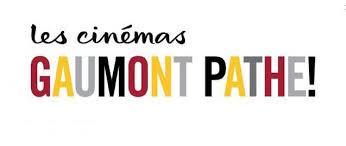 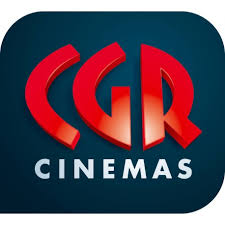 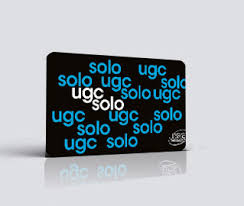 Places limitées à 10 par famille et 1seul cinéma par commandeTarifCGR: 5,50 €PATHE: 7 €   				  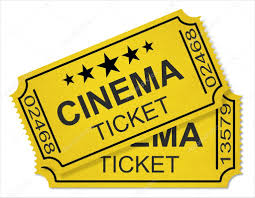 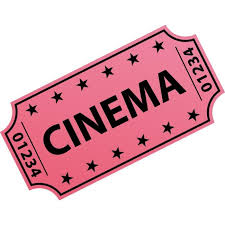 UGC: 5,60 €Renseignements:fatmah.debbab@inserm.fr  - Tel 04 72 13 88 00Date limite de commande : le 26 avril 2024Aucune commande sera prise en compte sans le chèque au nom du CLAS INSERM LYON